E-rate Funding Years – Dates to RememberAPPLICATION PROCESSAPPLICATION PROCESSAPPLICATION PROCESSAPPLICATION PROCESSRECURRING SERVICESRECURRING SERVICESNON-RECURRING EQUIMENT/SERVICESNON-RECURRING EQUIMENT/SERVICESAdmin WindowEPC Profile Updates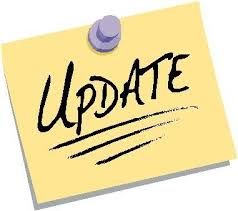 Form 470 Competitive Bidding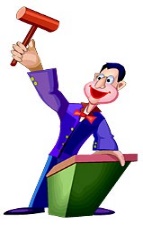 Form 471 Application Windowto Request Discounts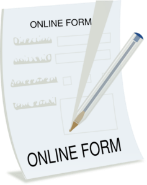 Form 486 Service Start Date + CIPA Certification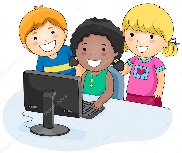 Delivery Dates(Category 1 or 2)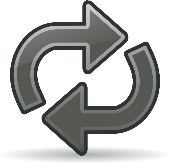 Form 472 BEAR Invoicing Deadline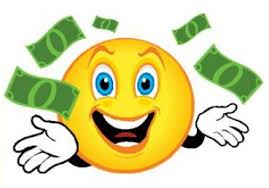 Purchase/Installation Dates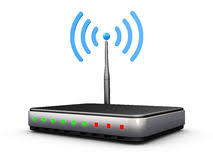 Form 472 BEAR Invoicing Deadline FY 2019Oct. 1, 2018toJan. 7, 2019July 1, 2018 to Feb. 20, 2019 (29-days before 471 deadline)Jan 10, 2019toMarch 22, 2019120 days from: FCDL orService Start Date(whichever is later)July 1, 2019toJune 30, 2020Oct. 28, 2020April 1, 2019toSept. 30, 2020Jan. 28, 2021FY 2018ClosedClosedClosed120 days from: FCDL orService Start Date(whichever is later)July 1, 2018toJune 30, 2019Oct. 28, 2019April 1, 2018toSept. 30, 2019Jan. 28, 2020FY 2017ClosedClosedClosed120 days from: FCDL orService Start Date(whichever is later)July 1, 2017toJune 30, 2018Oct. 28, 2018April 1, 2017toSept. 30, 2018Jan. 28, 2019NotesDon’t bid if in an E-rate-valid, multi-year contractA 471 must be filed every year to receive $$FCDL = Funding Commitment Decision LetterBroadband, Internet, Voice, Maintenance Services are RecurringMay request one 120-day extension if submitted by BEAR deadlineNon-recurring = one-time purchasesMay request one 120-day extension if submitted by BEAR deadline